Nationwide® Travel Insurance Accident & Sickness Claim Form & Claimant’s StatementPARTICIPANT’S INFORMATION:Plan Number: 													  Name:     	Date of Birth: 	 / 	/ 	Home Phone #: ( 	)  	Cell #:	(	)  	Email Address: 	Work Phone:  ( 	)  	Address: 	City: 	 State: 	Zip Code: 	Please advise if you wish to be contacted via e-mail or regular mail:  	TRAVEL INFORMATION:Date Travel Arrangements were made:_ 	/ 	/	Date of initial payment deposit: 	/ 	_/ 	Scheduled Date of Departure: 	/ 	 / 	Scheduled Date of Return:  	/ 	_/ 	OTHER COVERAGE / AUTHORIZATION:Do you have any other type of coverage?_ 	If so, please provide the Company Name and Address:_ 	Type of Policy:  	Policy #:  	Contact:  	Phone: ( 	)  	Have you filed a claim with their office at this time? :	Yes	  No	  If yes, please note their response:If not, why not:ILLNESS/ACCIDENT STATEMENT:Name of person having sickness or injury:  	 His / Her date of birth:          /        /   	Date Sickness or Injury began:        / 	     /         Date First Treated: 	/ 	/ 	Nature of Sickness or Injury (If Injury, describe accident, including date and place):   	Period of hospitalization: From 	   / 	/ 	 To:  	/ 	/ 	Date ended:        _/       / 	   Was there an accident report for this incident?   	If Yes, please provide a copy.Was there any previous treatment for this condition?   	If Yes, please names of physician and dates of treatment:EXPENSES CLAIMED:Please provide supporting documentation of the expenses you are claiming in addition to this claim formTOTAL AMOUNT CLAIMED	$ 	DOCUMENTATION REQUIREMENTS: Depending upon the circumstance involved in the loss, one or more of the following items may be required to complete the processing of your claim. Please place a check by those items you have attached. We recommend you keep copies of any items submitted with this claim. Copies of itemized bills and/or statement from medical providers for services rendered in connection with your claim. These bills and/or statements must include the date of service,  the service rendered, the charge for each service, and the diagnosisIf you have other insurance, we need the final disposition from the primary insurer listing payment or denial of your   claim with them (Explanation of Benefit or “EOB”). Copies of the front and back of your cancelled checks and/or your credit card statements showing your payments for the trip; and a copy of your trip invoice. Airline Ticket Stub/Receipt (if applicable) Copies of your credit card statements and/or cancelled checks showing your payment for the medical service submittedIf medical expenses were incurred abroad, attach copies of your passport pages which identify you as the traveler and document your entrance into and exit from the country or countries where medical services were receivedOther (please describe):___________________________________________________________________________		 Please advise if you wish to be contacted via e-mail or regular mail_________________________________________I UNDERSTAND that it is illegal to knowingly file a false or fraudulent claim or to knowingly help someone else file one. I have read and understand the Fraud Notices in this document.Signed	DateMAILING INSTRUCTIONS:Send this form and any accompanying documentation to:Attn: Travel Insurance Claimson behalf of Nationwide Mutual Insurance Company and affiliated companiesP.O. Box 26222Tampa, FL  33623OrE-mail your information to: NWTravClaims@cbpinsure.comFAX: 800-560-6340Authorization For Release of Medical Information – To be Completed by PatientIn order to process a claim for benefits, I AUTHORIZE any physician, hospital, or other Medical Provider to release to the Travel Insurance Claims Administrator, or its representative, any information regarding my medical history, symptoms, treatment, examination results or diagnosis.  A photocopy of this authorization shall be considered as effective and valid as the original.  This authorization shall be considered valid for the duration of the claim, but not to exceed two and one-half years from the date signed. I understand I have a right to receive a copy of this authorization.Date:	 	  Signature:    								(Signature of Person Suffering Illness or Injury or legally authorized representative)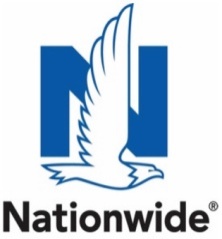 NATIONWIDE® HIPAA NOTICE OF PRIVACY PRACTICES THIS NOTICE DESCRIBES HOW MEDICAL INFORMATION ABOUT YOU MAY BE USED AND DISCLOSED AND HOW YOU CAN GET ACCESS TO THIS INFORMATION. PLEASE REVIEW IT CAREFULLY. This Notice of Privacy Practices (the “Notice”) applies to Nationwide and describes the legal obligations of Nationwide, and your legal rights regarding your protected health information held by Nationwide under the Health Insurance Portability and Accountability Act of 1996 (“HIPAA”). Among other things, this Notice describes how your Protected Health Information (“PHI” as that term is defined below) may be used or disclosed to carry out treatment, payment, or healthcare operations, or for any other purposes that are permitted or required by law. Nationwide is required by HIPAA and certain state laws to maintain the privacy of your PHI and to provide you with notice of our legal duties and privacy practices with respect to your PHI. We are required to abide by the terms of this Notice so long as it remains in effect. Nationwide reserves the right to change the terms of this Notice and to make the new Notice effective for all PHI maintained by us, as allowed or required by law. If we make any material change to this Notice, we will provide you with a copy of the revised Notice by mail to your last-known address on file.  Protected Health Information (PHI) includes individually identifiable health information that is created or received by Nationwide and that relates to: (1) your past, present, or future physical or mental health or condition, (2) the provision of health care to you, or (3) the past, present, or future payment for the provision of health care to you. PHI includes information of persons living or deceased. USES AND DISCLOSURES OF YOUR PROTECTED HEALTH INFORMATION Your Authorization. Certain uses and disclosures of PHI require your authorization. For example, most uses and disclosures of PHI for marketing purposes and disclosures that constitute a sale of PHI require a written authorization. Except as outlined below, we will not use or disclose your PHI without your written authorization. If you have given us an authorization, you may revoke it in writing at any time, unless we have already acted on the authorization. Once we receive your written revocation, it will only be effective for future uses and disclosures. Disclosures for Treatment, Payment or Health Care Operations. We may use or disclose your PHI as permitted by law for your treatment, payment, or health care operations. For instance, for your treatment, a doctor or health facility involved in your care may request information we hold in order to make decisions about your care. For payment, we may disclose your PHI to our pharmacy benefit manager for administration of your prescription drug benefit. For health care operations, we may use and disclose your PHI for our health care operations, which include responding to customer inquiries regarding benefits and claims.Family and Friends Involved In Your Care. With your approval, we may from time to time disclose your PHI to designated family, friends, and others who are involved in your care or in payment for your care in order to facilitate that person’s involvement in caring for you or paying for your care.  If you are unavailable, incapacitated, or facing an emergency medical situation and we determine that a limited disclosure may be in your best interest, we may share limited PHI with such individuals without your approval.  Business Associates. Certain aspects and components of our services are performed through contracts with outside persons or organizations. At times it may be necessary for us to provide your PHI to one or more of these outside persons or organizations. For example, we may disclose your PHI to a business associate to administer claims or to provide support services. In all cases, we require these business associates by contract to appropriately safeguard the privacy of your information.Other Health-Related Products or Services. We may, from time to time, use your PHI to determine whether you might be interested in or benefit from treatment alternatives or other health-related programs, products, or services which may be available to you as a member of the health plan. For example, we may use your PHI to identify whether you have a particular illness and advise you that a disease management program to help you manage your illness better is available to you. We will not use your information to communicate with you about products or services which are not health-related without your written permission. Plan Administration. We may release your PHI to your plan sponsor for administrative purposes, provided we have received certification that the information will be maintained in a confidential manner and not used in any other manner not permitted by law.Other Uses and Disclosures. We are permitted or required by law to make certain other uses and disclosures of your PHI without your authorization. We may release your PHI for any purpose required by law. This may include releasing your PHI to law enforcement agencies; public health agencies; government oversight agencies; workers compensation; for government audits, investigations, or civil or criminal proceedings; for approved research programs; when ordered by a court or administrative agency; to the armed forces if you are a member of the military; and other similar disclosures we are required by law to make.  OTHER PRIVACY LAWS AND REGULATIONSCertain other state and federal privacy laws and regulations may further restrict access to and uses and disclosures of your personal health information or provide you with additional rights to manage such information. If you have questions regarding these rights, please send a written request to your designated contact as explained in the “Contact Information” section, below.RIGHTS THAT YOU HAVE 	Access to Your PHI. You have the right to copy and/or inspect much of the PHI that we retain on your behalf. All requests for access must be made in writing and signed by you or your personal representative. We may charge you a fee if you request a copy of the information. The amount of the fee will be indicated on the request form. A request form can be obtained by writing your designated contact at the address provided in the “Contact Information” section.   Amendments to Your PHI. You have the right to request that the PHI that we maintain about you be amended or corrected. We are not obligated to make all requested amendments but will give each request careful consideration. If the information is incorrect or incomplete and we decide to make an amendment or correction, we may also notify others who work with us and have copies of the uncorrected record if we believe that such notification is necessary. A request form can be obtained by writing to your designated contact at the address provided in the “Contact Information” section.  Accounting for Disclosures of Your PHI. You have the right to receive an accounting of certain disclosures made by us of your PHI. Requests must be made in writing and signed by you or your personal representative. A request form can be obtained by writing your designated contact at the address provided in the “Contact Information” section. Restrictions on Use and Disclosure of Your PHI. You have the right to request restrictions on some of our uses and disclosures of your PHI. We will consider, but are not required to agree to, your restriction request. A request form can be obtained by writing your designated contact at the address provided in the “Contact Information” section. Request for Confidential Communications. You have the right to request and we will accommodate reasonable requests by you to receive communications regarding your PHI information from us by alternative means or at alternative locations. A request form can be obtained by writing your designated contact at the address provided in the “Contact Information” section.  Right to be Notified of a Breach. You have the right to be notified in the event we discover a breach of your unsecured PHI. Right to a Paper Copy of This Notice. You have the right to a paper copy of this notice, even if you have requested such copy by e-mail or other electronic means. Complaints. If you believe your privacy rights have been violated, you can file a written complaint with your designated contact as explained in the “Contact Information” section, below. You may also file a complaint with the Secretary of the U.S. Department of Health and Human Services, Office of Civil Rights, in writing within 180 days of a violation of your rights. There will be no retaliation for filing a complaint. CONTACT INFORMATION If you have any questions about this Notice, need copies of any forms or require further assistance with any of the rights explained above, contact us by calling 1-800-753-1000, x329 or mail your request to: Co-ordinated Benefit Plans, LLC.Attn: Privacy Officer18167 US Highway 19 NorthSuite 180Clearwater, FL 33764EFFECTIVE DATE This Notice is effective 9/15/2015Nationwide, the Nationwide framework, and On Your Side are federally registered service marks of Nationwide Mutual Insurance Company.  NH-0524-H-09152015NATIONWIDE PRIVACY STATEMENTFRAUD STATEMENTS – If you reside in the state of:General: Any person who knowingly and with intent to defraud any insurance company or other person files an application for insurance or statement of claim containing any materially false information or conceals for the purpose of misleading, information concerning any fact material thereto, commits a fraudulent insurance act.Alabama: Any person who knowingly presents a false or fraudulent claim for payment of a loss or benefit or who knowingly presents false information in an application for insurance is guilty of a crime and may be subject to restitution fines or confinement in prison, or any combination thereof.: Any person who knowingly presents a false or fraudulent claim for payment of a loss or benefit or knowingly presents false information in an application for insurance is guilty of a crime and may be subject to fines and confinement in prison. : Any person who knowingly and willfully presents a false or fraudulent claim for payment of a loss or benefit or who knowingly and willfully presents false information in an application for insurance is guilty of a crime and may be subject to fines and confinement in prison.New York: Any person who knowingly and with intent to defraud any insurance company or other person files an application for insurance or statement of claim containing any materially false information, or conceals for the purpose of misleading, information concerning any fact material thereto, commits a fraudulent insurance act, which is a crime and shall also be subject to a civil penalty not to exceed five thousand dollars and the stated value of the claim for each such violation.:  For your protection  law requires the following to appear on this form.  Any person who knowingly presents a false or fraudulent claim for the payment of a loss is guilty of a crime and may be subject to fines and confinement in state prison.  Florida: Any person who knowingly and with intent to injure, defraud, or deceive any insurance company files a statement of claim or an application containing any false, incomplete, or misleading information is guilty of a felony of the third degree.Kentucky: Any person who knowingly and with intent to defraud any insurance company or other person files an application for insurance containing any materially false information or conceals, for the purpose of misleading, information concerning any fact material thereto commits a fraudulent insurance act, which is a crime.: It is a crime to knowingly provide false, incomplete or misleading information to an insurance company for the purpose of defrauding the company.  Penalties may include imprisonment, fines or a denial of insurance benefits. :  An insurance company or its agent or representative may not ask an applicant or policyholder to divulge in a written application or otherwise whether an insurer has canceled or refused to renew or issue to the applicant or policyholder a policy of insurance.  If a question(s) appears in this application, you should not renew it. Pennsylvania: Any person who knowingly and with intent to defraud any insurance company or other person files an application for insurance or statement of claim containing any materially false information or conceals for the purpose of misleading, information concerning any fact material thereto commits a fraudulent insurance act, which is a crime and subjects such person to criminal and civil penalties.Puerto Rico:  Any person who, knowingly and with the intent to defraud, presents false information in an insurance request form, or who presents, helps or has presented a fraudulent claim for the payment of a loss or other benefit, or presents more than one claim for the same damage or loss, will incur a felony, and upon conviction will be penalized for each violation with a fine of no less than five thousand (5,000) dollars nor more than ten thousand (10,000) dollars, or imprisonment for a fixed term of three (3) years, or both penalties.  If aggregated circumstances prevail, the fixed established imprisonment may be increased to a maximum of five (5) years; if attenuating circumstances prevail, it may be reduced to a maximum of two (2) years.Washington: Any person who knowingly presents a false or fraudulent claim for payment of a loss or knowingly makes a false statement in an application for insurance may be guilty of a criminal offense under state law.   All Other States: Any person who knowingly and with intent to defraud any insurance company or other person, files an application for insurance or statement of claim containing any materially false information or conceals for the purpose of misleading, information concerning any fact material thereto commits a fraudulent insurance act, which is a crime and subjects such person to criminal and/or civil penalties.EFFECTIVE DATEThis Notice is effective May 16, 2014.Name of ProviderDate IncurredAmount of BillAmount Paid byOther InsuranceAmount ClaimedFACTSWHAT DOES NATIONWIDE DO WITH YOUR PERSONAL INFORMATION? Why?Financial companies choose how they share your personal information. Federal and state laws give consumers the right to limit some but not all sharing. Federal and state laws also require us to tell you how we collect, share, and protect your personal information. Please read this notice carefully to understand what we do.What?The types of personal information we collect and share depend on the product or service you have with us. This information can include:Social Security number, government issued identification, and contact informationMedical information and policy informationCredit history, employment information, and insurance claim historyHow?All financial companies need to share customers’ personal information to run their everyday business. In the section below, we list the reasons financial companies can share their customers’ personal information; the reasons Nationwide chooses to share; and whether you can limit this sharing.Reasons we can share your personal information	Does Nationwide share?	Can you limit thissharing?Reasons we can share your personal information	Does Nationwide share?	Can you limit thissharing?Reasons we can share your personal information	Does Nationwide share?	Can you limit thissharing?For our everyday business purposes— such as to process your transactions, maintain your account(s), respond to court orders and legal investigations, or report to credit bureausYesNoFor our marketing purposes— to offer our products and services to youYesNoFor joint marketing with other financial companiesYesNoFor our affiliates’ everyday business purposes— information about your transactions and experiencesYesNoFor our affiliates’ everyday business purposes— information about your creditworthinessYesYesFor our affiliates to market to youYesYesFor nonaffiliates to market to youYesYesTo limit our sharingCall us toll free at 1-866-280-1809 and our menu will prompt you through your choices.If you have previously opted out, your preference remains on file and you do not need to opt out again.Please have your account or policy number handy when you call.Please note: If you are a new customer, we can begin sharing your information 30 days from the date we sent this notice. When you are no longer our customer, we continue to share your information as described in this notice. However, you can contact us at any time to limit our sharing.Call us toll free at 1-866-280-1809 and our menu will prompt you through your choices.If you have previously opted out, your preference remains on file and you do not need to opt out again.Please have your account or policy number handy when you call.Please note: If you are a new customer, we can begin sharing your information 30 days from the date we sent this notice. When you are no longer our customer, we continue to share your information as described in this notice. However, you can contact us at any time to limit our sharing.Call us toll free at 1-866-280-1809 and our menu will prompt you through your choices.If you have previously opted out, your preference remains on file and you do not need to opt out again.Please have your account or policy number handy when you call.Please note: If you are a new customer, we can begin sharing your information 30 days from the date we sent this notice. When you are no longer our customer, we continue to share your information as described in this notice. However, you can contact us at any time to limit our sharing.Questions?1-800-753-10001-800-753-10001-800-753-1000Who we areWho we areWho we areWho we areWho is providing this notice?Who is providing this notice?Who is providing this notice?Nationwide Mutual Insurance Company and Nationwide Mutual Fire Insurance Company (“Nationwide”).What we doWhat we doWhat we doWhat we doHow does Nationwide protect my personal information?How does Nationwide protect my personal information?How does Nationwide protect my personal information?To protect your personal information from unauthorized access and use, we use security measures that comply with federal and state laws. These measures include computer safeguards and secured files and buildings. We limit access to your information to those who need it to do their job.How does Nationwide collect my personal information?How does Nationwide collect my personal information?How does Nationwide collect my personal information?We collect your personal information, for example, when you:Apply for insurance or give us your contact informationMake a payment or file a claimConduct business with usWe also collect your personal information from others, such as credit bureaus, affiliates, or other companies.Why can’t I limit all sharing?Why can’t I limit all sharing?Why can’t I limit all sharing?Federal and state laws give you the right to limit only:Sharing for affiliates’ everyday business purposes—information about your creditworthiness;Affiliates from using your information to market to you; andSharing for nonaffiliates to market to you.State laws and individual companies may give you additional rights to limit sharing. See below for more information.What happens when I limit sharing for an account I hold jointly with someone else?What happens when I limit sharing for an account I hold jointly with someone else?What happens when I limit sharing for an account I hold jointly with someone else?Your choices will apply to everyone on your account.DefinitionsDefinitionsDefinitionsDefinitionsAffiliatesAffiliatesAffiliatesCompanies related by common ownership or control. They can be financial and nonfinancial companies. These companies include Nationwide Life Insurance Company, National Casualty, Nationwide Bank, and Nationwide Property and Casualty Insurance Company. Visit nationwide.com for a list of affiliated companies.NonaffiliatesNonaffiliatesNonaffiliatesCompanies not related by common ownership or control. They can be financial and nonfinancial companies.Joint marketingJoint marketingJoint marketingA formal agreement between nonaffiliated financial companies that together market financial products or services to you.Other important informationOther important informationOther important informationOther important informationCalifornia Residents: We currently do not share information we collect about you with affiliated or nonaffiliated companies for their marketing purposes. Therefore, you do not need to opt out.Nevada Residents: You may request to be placed on our internal Do Not Call list. Send an email with your phone number to privacy@nationwide.com. You may request a copy of our telemarketing practices. For more on this Nevada law, contact Bureau of Consumer Protection, Office of the Nevada Attorney General, 555 E. Washington St., Suite 3900, Las Vegas, NV 89101; Phone number: 1-702-486-3132; email: BCPINFO@ag.state.nv.us.For Vermont Customers: We will not disclose information about your creditworthiness to our affiliates and will not disclose your personal information, financial information, credit report, or health information to nonaffiliated third parties to market to you, other than as permitted by Vermont law, unless you authorize us to make those disclosures.AZ, CA, CT, GA, IL, ME, MA, MT, NV, NJ, NM, NC, ND, OH, OR, and VA Residents: The Term “Information” means information we collect during an insurance transaction. We will not use your medical information for marketing purposes without your consent. We may share your Information with others, including insurance regulatory authorities, law enforcement, consumer reporting agencies, and insurance-support organizations without your prior authorization as permitted or required by law.  Information obtained from a report prepared by an insurance-support organization may be retained by that insurance-support organization and disclosed to others.Accessing your information: You can ask us for a copy of your personal information. Please send your request to the address below and have your signature notarized. This is for your protection so we may prove your identity. Please include your name, address, and policy number. You can change your personal information at Nationwide.com. We can’t change information that other companies, like credit agencies, provide to us. You’ll need to ask them to change it.Co-ordinated Benefit PlansAttn: Privacy OfficerP.O. Box 26222Tampa, FL  33623     California Residents: We currently do not share information we collect about you with affiliated or nonaffiliated companies for their marketing purposes. Therefore, you do not need to opt out.Nevada Residents: You may request to be placed on our internal Do Not Call list. Send an email with your phone number to privacy@nationwide.com. You may request a copy of our telemarketing practices. For more on this Nevada law, contact Bureau of Consumer Protection, Office of the Nevada Attorney General, 555 E. Washington St., Suite 3900, Las Vegas, NV 89101; Phone number: 1-702-486-3132; email: BCPINFO@ag.state.nv.us.For Vermont Customers: We will not disclose information about your creditworthiness to our affiliates and will not disclose your personal information, financial information, credit report, or health information to nonaffiliated third parties to market to you, other than as permitted by Vermont law, unless you authorize us to make those disclosures.AZ, CA, CT, GA, IL, ME, MA, MT, NV, NJ, NM, NC, ND, OH, OR, and VA Residents: The Term “Information” means information we collect during an insurance transaction. We will not use your medical information for marketing purposes without your consent. We may share your Information with others, including insurance regulatory authorities, law enforcement, consumer reporting agencies, and insurance-support organizations without your prior authorization as permitted or required by law.  Information obtained from a report prepared by an insurance-support organization may be retained by that insurance-support organization and disclosed to others.Accessing your information: You can ask us for a copy of your personal information. Please send your request to the address below and have your signature notarized. This is for your protection so we may prove your identity. Please include your name, address, and policy number. You can change your personal information at Nationwide.com. We can’t change information that other companies, like credit agencies, provide to us. You’ll need to ask them to change it.Co-ordinated Benefit PlansAttn: Privacy OfficerP.O. Box 26222Tampa, FL  33623     California Residents: We currently do not share information we collect about you with affiliated or nonaffiliated companies for their marketing purposes. Therefore, you do not need to opt out.Nevada Residents: You may request to be placed on our internal Do Not Call list. Send an email with your phone number to privacy@nationwide.com. You may request a copy of our telemarketing practices. For more on this Nevada law, contact Bureau of Consumer Protection, Office of the Nevada Attorney General, 555 E. Washington St., Suite 3900, Las Vegas, NV 89101; Phone number: 1-702-486-3132; email: BCPINFO@ag.state.nv.us.For Vermont Customers: We will not disclose information about your creditworthiness to our affiliates and will not disclose your personal information, financial information, credit report, or health information to nonaffiliated third parties to market to you, other than as permitted by Vermont law, unless you authorize us to make those disclosures.AZ, CA, CT, GA, IL, ME, MA, MT, NV, NJ, NM, NC, ND, OH, OR, and VA Residents: The Term “Information” means information we collect during an insurance transaction. We will not use your medical information for marketing purposes without your consent. We may share your Information with others, including insurance regulatory authorities, law enforcement, consumer reporting agencies, and insurance-support organizations without your prior authorization as permitted or required by law.  Information obtained from a report prepared by an insurance-support organization may be retained by that insurance-support organization and disclosed to others.Accessing your information: You can ask us for a copy of your personal information. Please send your request to the address below and have your signature notarized. This is for your protection so we may prove your identity. Please include your name, address, and policy number. You can change your personal information at Nationwide.com. We can’t change information that other companies, like credit agencies, provide to us. You’ll need to ask them to change it.Co-ordinated Benefit PlansAttn: Privacy OfficerP.O. Box 26222Tampa, FL  33623     California Residents: We currently do not share information we collect about you with affiliated or nonaffiliated companies for their marketing purposes. Therefore, you do not need to opt out.Nevada Residents: You may request to be placed on our internal Do Not Call list. Send an email with your phone number to privacy@nationwide.com. You may request a copy of our telemarketing practices. For more on this Nevada law, contact Bureau of Consumer Protection, Office of the Nevada Attorney General, 555 E. Washington St., Suite 3900, Las Vegas, NV 89101; Phone number: 1-702-486-3132; email: BCPINFO@ag.state.nv.us.For Vermont Customers: We will not disclose information about your creditworthiness to our affiliates and will not disclose your personal information, financial information, credit report, or health information to nonaffiliated third parties to market to you, other than as permitted by Vermont law, unless you authorize us to make those disclosures.AZ, CA, CT, GA, IL, ME, MA, MT, NV, NJ, NM, NC, ND, OH, OR, and VA Residents: The Term “Information” means information we collect during an insurance transaction. We will not use your medical information for marketing purposes without your consent. We may share your Information with others, including insurance regulatory authorities, law enforcement, consumer reporting agencies, and insurance-support organizations without your prior authorization as permitted or required by law.  Information obtained from a report prepared by an insurance-support organization may be retained by that insurance-support organization and disclosed to others.Accessing your information: You can ask us for a copy of your personal information. Please send your request to the address below and have your signature notarized. This is for your protection so we may prove your identity. Please include your name, address, and policy number. You can change your personal information at Nationwide.com. We can’t change information that other companies, like credit agencies, provide to us. You’ll need to ask them to change it.Co-ordinated Benefit PlansAttn: Privacy OfficerP.O. Box 26222Tampa, FL  33623     